PG&E SAN LUIS BAY – 2012/4SEGY LOADING SHEETFINAL MIGRATIONSAPRIL 2013 FSI PROJECT #: 2012-4574 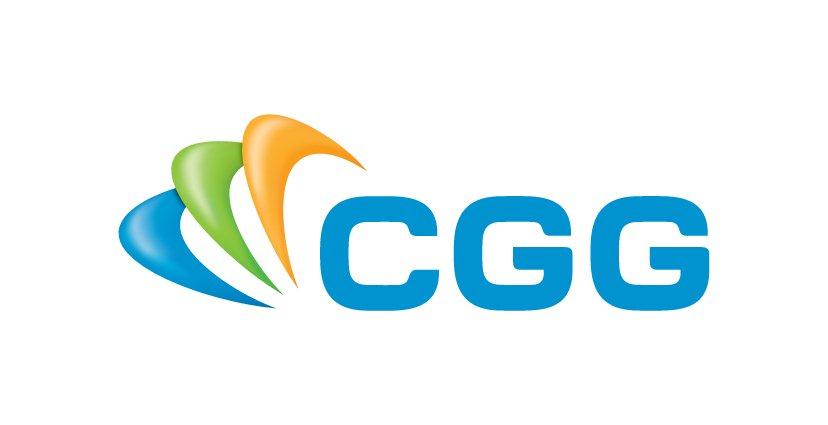 HEADERSSan Luis Bay:Sample Rate: 		0.25ms		Record Length:		750msAll Coordinates 		Scaled by 100Projection:		UTM Northern Hemisphere: 10NDatum:			WGS 84Header		Bytes		FormatCDP-X (m)		181-184	IntegerCDP-Y (m)		185-188	IntegerInline			189-192	IntegerXline			193-196	IntegerNote: All Headers SEGY Rev 1Inline & Xline RangesINLINE RANGE: 	6940 – 8838	inc 1	 (bin size: 3.125m) XLINE RANGE:  	565 – 2458	inc 1	 (bin size: 3.125m)OrientationANGLE OF INLINES FROM NORTH:	34.802 degreesCorner PointsINLINE      	XLINE   	X (M)              	      Y (M)6700       	2600    		705870.198878       3892840.0312479100        	2600     	712028.668531       3888559.4645169100        	400    		708104.815693       3882914.2006686700       	400    		701946.346041       3887194.767399